ДЕПАРТАМЕНТ ОБРАЗОВАНИЯАДМИНИСТРАЦИИ ГОРОДА ТОМСКА МУНИЦИПАЛЬНОЕ АВТОНОМНОЕ УЧРЕЖДЕНИЕИНФОРМАЦИОННО-МЕТОДИЧЕСКИЙ ЦЕНТР г.ТОМСКА634041, г.Томск, ул. Киевская, 89 тел./факс: (3822) 43-05-81e-mail:  imc@obr.admin.tomsk.ru 	сайт  http://imc.tomsk.ruОБРАЗОВАТЕЛЬНЫХ СОБЫТИЙ УЧЕБНЫЙ ГОД(для дошкольных образовательных учреждений г.Томска)ТОМСК 2019УВАЖАЕМЫЕ КОЛЛЕГИ!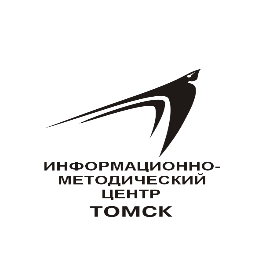 Календарь образовательных событий представляет собой анонсы основных мероприятий для педагогических, руководящих работников и обучающихся, организуемых муниципальным автономным учреждением информационно-методическим центром г. Томска. В соответствии с Уставом основными задачами муниципального автономного учреждения информационно-методического центра г. Томска являются: предоставление информационно-методической поддержки образовательным организациям города Томска в осуществлении государственной политики в области образования в соответствии: с заявками образовательных организаций на проведение мероприятия; с выявленными профессиональными затруднениями руководящих и педагогических работников образовательных организаций, а также в соответствии с заказом департамента образования администрации Города Томска;обновление содержания методической деятельности на муниципальном  уровне посредством формирования проектировочных умений педагогов, освоения информационно-коммуникационных технологий в  процессе реализации федерального государственного образовательного стандарта дошкольного образования, федерального государственного образовательного стандарта начального общего образования, федерального государственного образовательного стандарта основного общего образования  и  федерального государственного образовательного стандарта начального общего образования обучающихся с ОВЗ и с умственной отсталостью (интеллектуальными нарушениями);  оказание методической помощи в развитии творческого потенциала педагогических и руководящих работников образовательных организаций;методическое обеспечение инновационных процессов в образовательных организациях;содействие в выполнении целевых федеральных, региональных и муниципальных программ.Приоритетные содержательные линии деятельности информационно-методического центра:методическое сопровождение обновления содержания образования в условиях реализации ФГОС, в том числе:разработка, апробация, освоение и внедрение основных образовательных программ, рабочих программ по предмету/курсу, программ внеурочной деятельности, новых УМК;духовно-нравственное, гражданское, эстетическое, патриотическое воспитание;освоение и внедрение современных образовательных технологий;освоения новых программ и учебно-методических комплектов, методик и технологий образования ФГОС ДО;введения инклюзивного образования в ДОО;реализации Соглашения о создании межрегионального Сетевого партнерства по образованию в интересах устойчивого развития;реализации Концепции развития математического образования;повышение профессиональной компетенции педагогических работников в условиях   реализации ФГОС ДО;информатизация образования; изучение, обобщение и распространение значимого педагогического опыта.Информационно-методический центр города Томска является участником и координатором межрегионального Сетевого партнерства по образованию в интересах устойчивого развития в рамках соглашения, заключенного с Федеральным государственным бюджетным научным учреждением «Институт стратегии развития образования Российской академии образования», Кафедрой ЮНЕСКО по изучению глобальных проблем и  возникающих социальных и этических вызовов для больших городов и их населения факультета глобальных процессов Московского государственного университета им. М.В. Ломоносова.К Вашим услугам:информационно – методическое сопровождение негосударственных образовательных учреждений;информационно – методическое сопровождение инновационных проектов;информационно – методическое сопровождение образовательных организаций Томской области и других регионов РФ;консалтинг, экспертиза и рецензирование инновационных проектов и образовательных программ;разработка программ инновационной деятельности педагога, образовательной организации;сопровождение педагогических и руководящих работников в конкурсах и мероприятиях сверх услуг, финансируемых бюджетом;создание видеофильмов;организация и проведение мероприятий, в том числе с использованием аудиовизуальных средств, компьютерных программ для детей дошкольного и школьного возраста, родителей вне образовательного процесса общеобразовательных учреждений;организация и проведение творческих конкурсов вне образовательного процесса образовательных учреждений для педагогов, для детей дошкольного возраста, школьников, родителей;запись методических пособий на электронные носители;работа с компьютерными программами и CD – ROM и ИКТ – технологиями в образовательных учреждениях;создание электронных продуктов (без данных по персоналу) по запросу образовательных учреждений;издание печатной продукции по заказу образовательных учреждений;экспертиза и размещение материалов педагогов образовательных организаций на сайте МАУ ИМЦ;экспертиза профессиональной деятельности педагогов, образовательной организации по заказу образовательной организации;дистанционные творческие конкурсы, олимпиады, мероприятия для детей и дошкольного и школьного возраста, родителей, педагогов вне образовательного процесса образовательной организации;консультации и стажировки педагогических работников Томской области и других регионов;организационно – методическое обеспечение оценки и контроля качества образования.Уважаемые коллеги!Мы предлагаем Вам в данном КАЛЕНДАРЕ выбрать интересующие Вас образовательные события и принять в них активное участие.Мы надеемся, что предложенный КАЛЕНДАРЬ поможет Вам более эффективно простроить Вашу образовательную траекторию. Обращайтесь по адресу:634041, г. Томск, ул. Киевская, 89, тел. 43-03-81Наши телефоныВнимание! Дата и место проведения мероприятий информационно-методического центра г. Томска могут быть изменены. План мероприятий на неделю размещается на сайте МАУ ИМЦ: http://imc.tomsk.ruМЕРОПРИЯТИЯ ИНФОРМАЦИОННО-МЕТОДИЧЕСКОГО ЦЕНТРА	для педагогов ДОУ, старших воспитателейМетодисты: Осипова Оксана АлександровнаДень консультаций: понедельник с 8.30 до 16.00Ягодкина Оксана ВикторовнаДень консультаций: понедельник с 8.00 до 16.00Казадаева Татьяна ВладимировнаДень консультаций: понедельник с 8.30 до 16.00Направления работы:       Администрация       Администрация       Администрация       АдминистрацияФИОдолжностькабинетРабочий  телефонПустовалова Вега Вадимовна       директор243-05-23Злобина Анна Константиновназаместитель директора 743-05-20Лалетина Марина Викторовна            секретарь743-03-81Отдел методического сопровождения дошкольного, начального, специального (коррекционного), общего образованияОтдел методического сопровождения дошкольного, начального, специального (коррекционного), общего образованияОтдел методического сопровождения дошкольного, начального, специального (коррекционного), общего образованияОтдел методического сопровождения дошкольного, начального, специального (коррекционного), общего образованияТимофеева Алла Ивановна          начальник отдела, методист по  детской и подростковой психологии 443-05-32Бовкун Татьяна Николаевнаметодист по специальному (коррекционному) образованию443-05-32Осипова Оксана Александровнаметодист по  дошкольному образованию,  дошкольной психологии443-05-32Казадаева Татьяна Владимировнаметодист  по дошкольному образованию443-05-32Ягодкина Оксана Викторовна методист  по дошкольному образованию, координатор конкурса профессионального мастерства «Воспитатель года» 743-05-20ДатаМестоМероприятиеМетодическое сопровождение освоения новых программ и учебно-методических комплектов,  методик и технологий образования ФГОС ДОМетодическое сопровождение освоения новых программ и учебно-методических комплектов,  методик и технологий образования ФГОС ДОМетодическое сопровождение освоения новых программ и учебно-методических комплектов,  методик и технологий образования ФГОС ДОАвгуст МАОУ лицей № 1 им. А.С. ПушкинаАвгустовское совещание «Профессиональная мобильность педагога как фактор успешной реализации национального проекта «Образование»»ОктябрьМАДОУ № 11Семинар-практикум «Формы вовлечения родителей в образовательную деятельность (с привлечением опыта педагогов АНО ДОРР «Ладушки»)ОктябрьМБДОУ № 89Семинар-практикум «Формирование финансовой грамотности дошкольников в условиях ДОО»НоябрьМАДОУ № 44Семинар-практикум «Формирование представлений дошкольников о разнообразии профессии»НоябрьМАДОУ № 6Конференция  для педагогов ДОО «Реализация инновационной деятельности в дошкольной организации посредством привлечения всех участников образовательного процессаНоябрьМАДОУ № 60Семинар-практикум «Создание педагогических условий по формированию основ гражданственности ребенка-дошкольника путем приобщения к отечественной культуре»НоябрьМАДОУ № 48, 135Семинар-практикум «Организация работы в ДОО по ранней профориентации»НоябрьМБДОУ № 103МАДОУ № 63, 94Семинар «Создание условий для позитивной социализации детей раннего возраста»ДекабрьМАДОУ № 15Семинар-практикум «Квест как активная форма организации образовательной деятельности в ДОО»ДекабрьМАДОУ № 8Семинар-практикум «Организация педагогической деятельности в ДОУ по ранней профориентации в условиях реализации ФГОС ДО»ЯнварьМАДОУ № 85Семинар-практикум «Развивающие возможности интерактивных технологий»ЯнварьМАДОУ № 54Семинар «Основы технологии раннего вмешательства в ДОО» (с привлечением опыта работы педагогов АНО ДОРР «Ладушки»)ФевральМАДОУ № 15Семинар-практикум «Развивающие функции художественной литературы в подготовке детей к школе»ФевральМАДОУ № 51Семинар-практикум «Ранняя профориентация дошкольников или академия профессий»ФевральМАДОУ № 35, 2Семинар-практикум для педагогов ДОО «Образовательные технологии в работе с детьми дошкольного возраста» (с привлечение опыта педагогов АНО ДОРР «Ладушки»)МартМБДОУ № 62Семинар-практикум для педагогов ДОО «Использование современных технологий в работе с детьми дошкольного возраста» (с привлечение опыта педагогов АНО ДОРР «Ладушки»)МартМАДОУ № 51Семинар-практикум «Организация образовательной деятельности по ознакомлению дошкольников с архитектурой»МартМАДОУ № 102Семинар-практикум «Подходы к формированию у дошкольников навыков безопасного поведения»МартМАДОУ № 85Семинар-практикум «Использование игровых технологий на занятиях по физическому развитию» (с привлечение опыта педагогов АНО ДОРР «Ладушки»)МартМБДОУ № 66Семинар-практикум «Организация ранней профориентационной работы в ДОО через проектную деятельность»АпрельМАДОУ № 51Семинар-практикум «Позитивная социализация детей дошкольного возраста через внедрение инновационных технологий в образовательный процесс» (с привлечение опыта педагогов АНО ДОРР «Ладушки»)АпрельМАДОУ № 95Семинар-практикум «Организация профориентационной работы в процессе ознакомления дошкольников с профессиями»АпрельМАДОУ № 82Семинар-практикум «Формирование сенсорных эталонов у детей раннего возраста»АпрельМАДОУ № 85МБДОУ № 23Семинар-практикум «Проблемно-игровое обучение как метод проектирования образовательной деятельности»АпрельМАДОУ № 57, 55, 79Семинар-практикум «Создание здоровьесберегающей и здоровьеформирующей среды в ДОО»МайМБОУ прогимназия «Кристина»Семинар «Роль портфолио в отслеживании динамики индивидуальных достижений дошкольников»Методическое сопровождение введения ФГОС НОО обучающихся с ОВЗ и ФГОС обучающихся с умственной отсталостью (интеллектуальными нарушениями), инклюзивное образование в ДОМетодическое сопровождение введения ФГОС НОО обучающихся с ОВЗ и ФГОС обучающихся с умственной отсталостью (интеллектуальными нарушениями), инклюзивное образование в ДОМетодическое сопровождение введения ФГОС НОО обучающихся с ОВЗ и ФГОС обучающихся с умственной отсталостью (интеллектуальными нарушениями), инклюзивное образование в ДОСентябрьМАУ ИМЦОрганизационное заседание «Подготовка муниципальных тьюторов по вопросам разработки и реализации АОП для детей с ОВЗ»СентябрьМАУ ИМЦМТГ «Разработка и реализация АОП для детей с ОВЗ». Семинар-погружение № 1 «Разработка АОП для детей с ЗПР»ОктябрьМАУ ИМЦМТГ «Разработка и реализация АОП для детей с ОВЗ». Семинар-погружение № 2. «Разработка АОП для детей с ТНР»ОктябрьМАДОУ № 82Семинар-практикум «Программа муниципальной стажировочной площадки «Психолого-медико-педагогическое сопровождение детей с ОВЗ в детском саду»НоябрьМАУ ИМЦМТГ «Разработка и реализация АОП для детей с ОВЗ». Семинар-погружение № 3. «Разработка АОП для детей с РАС»ДекабрьМАУ ИМЦМТГ «Разработка и реализация АОП для детей с ОВЗ». Семинар-погружение № 4. «Разработка АОП для детей с умственной отсталостью (интеллектуальными нарушениями)»ДекабрьМАДОУ № 40Семинар-практикум для педагогов ДОО «Использование методики «Persona dools» («Куклы-персоны») в организации инклюзивного образования в ДООДекабрьМАДОУ № 54Семинар «Система альтернативной коммуникации Ай-трекинг для детей с особыми образовательными потребностями»ЯнварьМАУ ИМЦМТГ «Разработка и реализация АОП для детей с ОВЗ». Семинар-погружение № 5. «Разработка АОП для детей с НОДА»ФевральМАУ ИМЦМТГ «Разработка и реализация АОП для детей с ОВЗ». Семинар-погружение № 6. «Разработка АОП для слабослышащих, позднооглохших и глухих детей»ФевральМАУ ИМЦМТГ «Разработка и реализация АОП для детей с ОВЗ». Семинар-погружение № 7. «Разработка АОП для слабовидящих детей, с амблиопией и косоглазием»МартМАУ ИМЦМТГ «Разработка и реализация АОП для детей с ОВЗ». Заседание по теме «Экспертиза АОП»МартМАДОУ № 38, 30, 86Семинар «Речеязыковое развитие детей с помощью метода сенсорной интеграции»АпрельМАДОУ № 22Семинар для педагогов ДОО и учителей-логопедов «Организация работы с детьми со статусом ОВЗ»МайМАУ ИМЦДень открытых дверей «Разработка и реализация АОП для детей с ОВЗ»МайМАУ ИМЦМетодический десант МТГ «Разработка и реализация АОП для детей с ОВЗ» (по отдельному плану)ИюньМАУ ИМЦМетодический десант МТГ «Разработка и реализация АОП для детей с ОВЗ» (по отдельному плану)Методическое сопровождение обеспечение преемственности в реализации ФГОС ДО и НООМетодическое сопровождение обеспечение преемственности в реализации ФГОС ДО и НООМетодическое сопровождение обеспечение преемственности в реализации ФГОС ДО и НООСентябрьМАУ ИМЦПедмастерская для педагогов, работающих на группах предшкольного образования. Занятие №1 Семинар-практикум «Организация и проведение занимательного дела с детьми старшего дошкольного возраста»ОктябрьМАУ ИМЦПедмастерская для педагогов, работающих на группах предшкольного образования. Занятие №2 Семинар-практикум «Организация и проведение занимательного дела с детьми старшего дошкольного возраста»НоябрьМАДОУ № 135Педмастерская для педагогов, работающих на группах предшкольного образования. Занятие №3 Семинар-практикум «Организация совместной коммуникативной деятельности с детьми»ДекабрьМБОУ прогимназия «Кристина»Педмастерская для педагогов, работающих на группах предшкольного образования. Занятие №4 Семинар-практикум «Преемственность дошкольного и начального общего образования в музыкальной деятельности детей»ФевральМАДОУ № 83Педмастерская для педагогов, работающих на группах предшкольного образования. Занятие №5 Семинар-практикум «Формирование регулятивного компонента у детей старшего дошкольного возраста»ФевральМАДОУ № 82Педмастерская для педагогов, работающих на группах предшкольного образования. Занятие №6 Семинар-практикум «Готовность детей к школе глазами учителей начальных классов»МартМАДОУ № 28Педмастерская для педагогов, работающих на группах предшкольного образования. Занятие №7 Семинар-практикум «Литература, с чего начать?»МартМАДОУ № 82Педмастерская для педагогов, работающих на группах предшкольного образования. Занятие №8 Семинар-практикум «Развитие когнитивных способностей и эмоционального интеллекта детей при подготовке к школе»МартМАДОУ № 93Педмастерская для педагогов, работающих на группах предшкольного образования. Занятие №9 Семинар-практикум «Преемственность дошкольного и начального общего образования в содержании обучения и воспитания по речевому развитию детей»АпрельМАДОУ № 11Педмастерская для педагогов, работающих на группах предшкольного образования. Занятие №10 Семинар-практикум «Формирование предпосылок учебной деятельности в разных видах детской деятельности как основание преемственности дошкольного и начального общего образования»АпрельДО МАОУ СОШ № 11 им. В.И. СмирноваПедмастерская для педагогов, работающих на группах предшкольного образования. Занятие №11 Семинар-практикум «Преемственность дошкольного и начального общего образования в вопросах адаптации дошкольников к школьным условиям»МайМАДОУ № 45Педмастерская для педагогов, работающих на группах предшкольного образования. Занятие №12 «Осуществление преемственности между дошкольным и начальным общим образованием - залог успешной адаптации первоклассников к обучению в школе»Методическое сопровождение реализации Соглашения о создании межрегионального Сетевого партнерства по образованию в интересах устойчивого развития           Методическое сопровождение реализации Соглашения о создании межрегионального Сетевого партнерства по образованию в интересах устойчивого развития           Методическое сопровождение реализации Соглашения о создании межрегионального Сетевого партнерства по образованию в интересах устойчивого развития           СентябрьМАУ ИМЦОрганизационное совещание для координаторов базовых площадок  ОктябрьМАУ ИМЦВсероссийские экологические чтения «Учимся жить устойчиво в глобальном мире»НоябрьМАДОУ № 38Семинар-практикум для педагогов ДОО «Учимся экологическому мышлению»НоябрьМАУ ИМЦПТГ «Методический инструментарий в вопросах освоения ключевых идей экологического образования для устойчивого развития в ДОО». Экспертное заседание № 1. Семинар «Педагогика здоровья в ДОО»НоябрьМАУ ИМЦПТГ «Методический инструментарий в вопросах освоения ключевых идей экологического образования для устойчивого развития в ДОО». Экспертное заседание № 2. Семинар-практикум по теме «Культурные практики в ДОО» (классификация Микляевой Н.В.)НоябрьМАДОУ № 40Семинар-практикум для педагогов ДОО «Развитие системного мышления средствами экологического образовательного парка» ДекабрьМАУ ИМЦПТГ «Методический инструментарий в вопросах освоения ключевых идей экологического образования для устойчивого развития в ДОО». Экспертное заседание № 3. Семинар-практикум по теме «…Считать и экономить ресурсы, искать смыслы жизни не в потребительстве»ДекабрьМАДОУ № 94Семинар-практикум «Проектная деятельность в освоении идей устойчивого развития»ДекабрьМАДОУ № 55МБДОУ № 89Семинар «Сохраним природу вместе»ЯнварьМАУ ИМЦПТГ «Методический инструментарий в вопросах освоения ключевых идей экологического образования для устойчивого развития в ДОО». Экспертное заседание № 4. Семинар-практикум по теме «…Считаться с тем, что есть граница дозволенного природой»ЯнварьМАДОУ № 56Семинар-практикум «Мир в наследие»ФевральМАУ ИМЦПТГ «Методический инструментарий в вопросах освоения ключевых идей экологического образования для устойчивого развития в ДОО». Экспертное заседание № 5. Семинар-практикум по теме «Нравственный императив. Психологический аспект формирования нравственных ценностей у дошкольников»ФевральМАДОУ № 94Семинар-практикум «Особенности организации образовательного процесса с включением УМК «Учусь учиться» в старшем дошкольном возрасте»МартМАУ ИМЦПТГ «Методический инструментарий в вопросах освоения ключевых идей экологического образования для устойчивого развития в ДОО». Экспертное заседание № 6. Семинар-практикум по теме «Экологический императив. Формирование культуры поведения в природе с учетом ее законов»МартМАУ ИМЦПТГ «Методический инструментарий в вопросах освоения ключевых идей экологического образования для устойчивого развития в ДОО». Экспертное заседание № 7. Семинар «Безопасность личности в социальной среде»АпрельМАУ ИМЦЭкспертное заседание № 8. Семинар-практикум по теме «…Оглядываться  на свой экологический след, учиться «зеленому» потреблению»Апрельсайт Академкнига/ Учебник Форум «Методическое сопровождение педагогов ДОО в освоении педагогического инструментария «Зеленая аксиома»АпрельМБДОУ № 20Семинар «Экологическое воспитание дошкольников»АпрельМАДОУ № 94Семинар-практикум «Квест-технология в работе с дошкольниками по направлению «Родиноведение» с включением «Зеленой аксиомы»МайМАУ ИМЦОрганизационно-информационное совещание для координаторов базовых ДООМайМАДОУ № 54Семинар-практикум «Произведения живописи как форма предъявления «Зеленых аксиом»Методическое сопровождение реализации Концепции развития математического образованияМетодическое сопровождение реализации Концепции развития математического образованияМетодическое сопровождение реализации Концепции развития математического образованияОктябрьМБДОУ № 62Семинар «Развитие конструктивных способностей у старших дошкольников через игровой занимательный материал»ОктябрьМБДОУ № 135Семинар-практикум «Использование технологии Ф. Фребеля в работе с детьми дошкольного возраста»НоябрьМБДОУ № 20Педагогическая мастерская «Использование современных образовательных технологий при формировании элементарных математических представлений у дошкольников»НоябрьМАДОУ № 45Семинар «Современные подходы к организации формирования математических представлений дошкольников»ДекабрьМАДОУ № 51Семинар-практикум «Формирование элементарных математических представлений у дошкольников»ДекабрьМБДОУ № 23, 135МАДОУ № 79Семинар-практикум «Использование игр В. Воскобовича в работе с детьми дошкольного возраста»ФевральМАДОУ № 53Семинар-практикум «Игровые технологии как средство развития математических способностей у детей дошкольного возраста»ФевральМАДОУ № 55, 76, 79, 133МБДОУ № 19, 46, 89Педагогическая вертушка «Занимательная математика»МартМАДОУ № 6Семинар-практикум для педагогов ДОО «Организация образовательного процесса в ДОО с использованием материалов учебно-методического комплекса»МартМБДОУ № 100Семинар «Математическое образование дошкольников средствами УМК «Мате: плюс» Выявление и распространение лучших практик педагогического и управленческого опыта в муниципальной системе образования по направлениям 2.1.-2.3., в том числе ШПО Выявление и распространение лучших практик педагогического и управленческого опыта в муниципальной системе образования по направлениям 2.1.-2.3., в том числе ШПО Выявление и распространение лучших практик педагогического и управленческого опыта в муниципальной системе образования по направлениям 2.1.-2.3., в том числе ШПООктябрьМБДОУ № 133Семинар «ИКТ в образовательном процессе с дошкольниками»Февральна порталеФестиваль ШПО «Психолого-педагогическое сопровождение ранней профориентационной работы в ДОО»Методическое сопровождение подготовки к введению и реализации профессионального стандарта педагогаМетодическое сопровождение подготовки к введению и реализации профессионального стандарта педагогаМетодическое сопровождение подготовки к введению и реализации профессионального стандарта педагогаСентябрьМБОУ прогимназия «Кристина»Семинар «ИК-компетентность современного педагога дошкольного образования в соответствии с Профессиональным стандартом педагога»Январь МАДОУ № 94ДО СОШ № 40ДО СОШ № 30Тематическая консультация для старших воспитателей «Развитие кадрового потенциала. Индивидуальный маршрут развития профессиональных компетенций педагогов ДОО»Работа с начинающими педагогическими работниками (клуб «Молодой специалист», ШМУ, развитие института наставничества, др.)Работа с начинающими педагогическими работниками (клуб «Молодой специалист», ШМУ, развитие института наставничества, др.)Работа с начинающими педагогическими работниками (клуб «Молодой специалист», ШМУ, развитие института наставничества, др.)СентябрьМАУ ИМЦШНСВ. Заседание №1 «Современные приемы работы с педагогическим коллективом: «Реклама», «Радуга», «Метод сфокусированной беседы»СентябрьМАООУ санаторно-лесная школа г. ТомскаВыездное заседание Клуба «Молодой специалист»ОктябрьМАДОУ № 48ШМП. Семинар-практикум «Организация работы  в ДОО  с семьями «группы риска»ОктябрьМБДОУ № 66ШМП. Семинар «Формирование связной речи и логического мышления у детей дошкольного возраста»ОктябрьМАДОУ № 69ШМП. для ПДО (ИЗО) Мастер-класс «Магия бумаги»ОктябрьМАУ ИМЦШНСВ. Заседание №2 «Современные приемы работы с педагогическим коллективом: «Me we us», «Мировое кафе»Ноябрь МБДОУ № 62ШМП Семинар-практикум «Детский совет. Образовательная деятельность в центрах активности»Ноябрь МАДОУ № 82ШНСВ. Семинар-практикум «Планирование и реализация проектной деятельности в ДОУ»Ноябрь МАДОУ № 57ШМП. Семинар для инструкторов по физической культуре «Физическое развитие дошкольников в разных формах и видах деятельности»Ноябрь МАДОУ № 69ШМП. Семинар-практикум «Использование нетрадиционных техник в развитии творческих способностей дошкольников»ДекабрьМАДОУ № 76ШМП. Семинар «Познавательное развитие детей дошкольного возраста»ДекабрьМБДОУ № 89ШНСВ. Семинар «Формирование экологического мышления дошкольников посредством метеоплощадки»ДекабрьМАДОУ № 69ШМП для ПДО (ИЗО) Мастер-класс «Новогодняя мастерская»ЯнварьМАДОУ № 82ШМП для воспитателей и музыкальных руководителей Семинар-практикум «Социально- коммуникативное развитие дошкольников в театрализованной деятельности»ЯнварьМБДОУ № 133ШМП. Мастер-класс «Познавательное развитие детей дошкольного возраста»ЯнварьМБОУ прогимназия «Кристина»ШМП для ПДО (иностранный язык) «Раннее обучение иностранному языку детей старшего дошкольного возраста»ФевральМАДОУ № 83ШМП для воспитателей и ПДО (ИЗО) «Художественно-эстетическое развитие дошкольников»ФевральМАДОУ № 77ШМП. Семинар «Организация досуговых мероприятий с родителями (законными представителями) воспитанников»ФевральМАДОУ № 45ШМП. Семинар-практикум «Принцип интеграции детских видов деятельности в реализации образовательной области «Художественно-эстетическое развитие» ФевральМАДОУ № 57ШМП для ПДО (ИЗО) Семинар «Организация образовательной деятельности с дошкольниками в реализации ОО «Художественно-эстетическое развитие»ФевральМАДОУ № 96ШМП. Семинар-практикум «Метод сенсорной интеграции в образовательном процессе в ДОО»ФевральМАДОУ № 69ШМП для ПДО (ИЗО) Семинар «Организация образовательной деятельности с детьми старшего дошкольного возраста по освоению задач ОО «Художественно-эстетическое развитие» МартМАДОУ № 96, 83МБДОУ № 35, 93Педагогическая вертушка «Технологии  эффективной социализации в ДОО: клубный час, волонтерство, социальные акции, педагогические ситуации, волшебный телефон»МартМАДОУ № 48ШМП. Семинар-практикум «Организация  работы в ДОО по освоению детьми ОО «Речевое развитие»МартМАДОУ № 45ШМП. для ПДО «Современные подходы к организации дополнительного образования в дошкольном учреждении»МартМАДОУ № 57ШМП. Семинар-практикум «Развитие познавательной активности дошкольников в разных видах детской деятельности»МартМБДОУ № 66ШМП Семинар-практикум «Роль дидактической игры в развитии речи дошкольников» МартМАДОУ № 69ШМП для ПДО (ИЗО) Мастер-класс «Необычное в обычном»АпрельМБДОУ № 79ШМП для воспитателей и ПДО (ИЗО) «Развитие творческих способностей детей через  нетрадиционные техники рисования»АпрельМАДОУ № 69ШМП для ПДО (ИЗО) Семинар-практикум «Нетрадиционные материалы в аппликации»МайМБДОУ № 79ШМП для воспитателей и ПДО (ИЗО) «Развитие творческих способностей детей через  нетрадиционные техники рисования»МайМАДОУ № 69ШМП для ПДО (ИЗО) Семинар-практикум «Нетрадиционные материалы в аппликации»Работа с руководителями МО, кафедрРабота с руководителями МО, кафедрРабота с руководителями МО, кафедрСентябрьМАУ ИМЦИнструктивно-методическое совещание для старших воспитателей «Планирование методической работы на 2019 – 2020 учебный год»НоябрьМАДОУ № 96Тематическая консультация для старших воспитателей «Система контроля в ДОО»МайМАУ ИМЦИнструктивно-методическое совещание для старших воспитателей «Годовой анализ работы ДОО»Методическое сопровождение духовно-нравственного воспитания в традициях православной культуры (Кирилло-мефодиевские, Макариевские чтения)Методическое сопровождение духовно-нравственного воспитания в традициях православной культуры (Кирилло-мефодиевские, Макариевские чтения)Методическое сопровождение духовно-нравственного воспитания в традициях православной культуры (Кирилло-мефодиевские, Макариевские чтения)Сентябрь-майМАУ ИМЦОбучающие семинары по подготовке к проведению мероприятий в рамках предстоящих Макариевских образовательных чтений и Дней славянской письменности и культуры, Духовно-исторических чтений памяти учителей словенских святых Кирилла и МефодияОктябрьМАДОУ № 69МАДОУ № 95АНО ДОРР «Ладушки»Секция для педагогов ДОО в рамках XII Макариевских образовательных чтенийМайМАДОУ № 69МАДОУ № 95АНО ДОРР «Ладушки»Секция для педагогов ДОО в рамках XXX Духовно-исторических чтений памяти святых равноапостольных Кирилла и МефодияРабота с обучающимися, в том числе методическое сопровождение НПК «Юные дарования», МОСРабота с обучающимися, в том числе методическое сопровождение НПК «Юные дарования», МОСРабота с обучающимися, в том числе методическое сопровождение НПК «Юные дарования», МОСАвгуст-сентябрь МАУ ИМЦОбластной конкурс детского творчества «Летний калейдоскоп»АвгустМАУ ИМЦГородской конкурс детского творчества «В мире сказок В.Г. Сутеева»Сентябрь-октябрьМАУ ИМЦОбластной конкурс «Мой любимый город Томск» (посвященный 415-летию города Томска)Сентябрь-октябрьМАУ ИМЦОбластной конкурс «Мой любимый детский сад» (ко Дню дошкольного работника)ОктябрьМАУ ИМЦОбластной конкурс детского творчества «Осенние фантазии»ОктябрьМАУ ИМЦОбластной конкурс «Культурный концепт «Наследие»ДекабрьМАУ ИМЦОбластной конкурс детского творчества «Новогодняя сказка»ЯнварьМАУ ИМЦОбластной конкурс детского творчества «Зимняя сказка»МартМАУ ИМЦОбластной конкурс детского творчества «Весенняя капель»Апрель-май МАУ ИМЦОбластной конкурс «Удивительный мир природы»Конкурсы педагогических работников  («Воспитатель года», «Учитель года», «Педагогический дебют», «Педагог-наставник, «Первые шаги», «Классный классный» др.)Конкурсы педагогических работников  («Воспитатель года», «Учитель года», «Педагогический дебют», «Педагог-наставник, «Первые шаги», «Классный классный» др.)Конкурсы педагогических работников  («Воспитатель года», «Учитель года», «Педагогический дебют», «Педагог-наставник, «Первые шаги», «Классный классный» др.)СентябрьМАУ ИМЦИнформационно-организационное совещание в рамках конкурса «Воспитатель года России – 2020»СентябрьМАУ ИМЦСеминар-практикум «Описание опыта работы»СентябрьМАУ ИМЦОбучающий семинар-практикум «Написание эссе»Октябрь МАУ ИМЦСеминар-практикум «Педагогический брифинг»Октябрь МАУ ИМЦСеминар-практикум «Организация и проведение мастер-класса»Октябрь МАУ ИМЦСеминар-практикум «Организация и проведение педагогического мероприятия с детьми»НоябрьМАУ ИМЦОценка материалов заочного этапа конкурсаНоябрьМАУ ИМЦТренинг «Формирование коммуникативных компетенций»НоябрьМАУ ИМЦКонсультации по подготовке материалов конкурса «Воспитатель года России – 2020»ДекабрьМАУ ИМЦКонсультации по подготовке совместных мероприятий, мастер-классов, презентаций для конкурса «Воспитатель года России – 2020»ЯнварьМАУ ИМЦЭкспертиза  материалов участников конкурса «Воспитатель года России – 2020»ЯнварьМАУ ИМЦЭкспертиза творческой презентации участников конкурса «Воспитатель года России – 2020»ЯнварьМАУ ИМЦЭкспертиза педагогических мероприятий участников конкурса «Воспитатель года России – 2020»ФевральМАУ ИМЦЭкспертиза мастер-класса участников конкурса «Воспитатель года России – 2020»ФевральМАУ ИМЦКруглый стол по итогам городского этапа конкурса «Воспитатель года России – 2020»ФевральМАУ ИМЦКонсультирование участников финала городского этапа конкурса «Воспитатель года России – 2020»